№ 12                                                     от «29» февраля 2024 г.О внесении изменений в постановление Верх-Ушнурской сельской администрации от 1 июля 2023 года № 51В целях реализации Федерального закона от 24.07.2007 № 209-ФЗ «О развитии малого и среднего предпринимательства в Российской Федерации», в связи с вступлением в силу Приказа Федеральной антимонопольной службы от 21 марта 2023 года № 147/23 «О порядке проведения конкурсов или аукционов на право заключения договоров аренды, договоров безвозмездного пользования, договоров доверительного управления имуществом, иных договоров, предусматривающих переход прав в отношении государственного или муниципального имущества, и перечне видов имущества, в отношении которого заключение указанных договоров может осуществляться путем проведения торгов в форме конкурса»,           Верх-Ушнурская сельская администрация п о с т а н о в л я е т:		1. Внести в постановление Верх-Ушнурской сельской администрации от 7 июля 2023 года № 51 следующее изменение: 		1.1. Пункт 3 Порядка предоставления в аренду недвижимого имущества, включенного в перечень имущества, находящегося в собственности Верх-Ушнурского сельского поселения, предназначенного для передачи во владение и (или) в пользование субъектам малого и среднего предпринимательства и организациям, образующим инфраструктуру поддержки субъектов малого и среднего предпринимательства, техническое состояние которого требует проведения капитального ремонта, реконструкции, либо проведения иных работ, изложить в следующей редакции:«3. Имущество, указанное  в подпунктах  «а» и «б» пункта 1 настоящего Порядка, предоставляется в пользование по договорам аренды путем проведения торгов в соответствии с приказом Федеральной антимонопольной службы от 21 марта 2023 г. № 147/23 «О порядке проведения конкурсов или аукционов на право заключения договоров аренды, договоров безвозмездного пользования, договоров доверительного управления имуществом, иных договоров, предусматривающих переход прав  в отношении государственного или муниципального имущества, и перечне видов имущества, в отношении которого заключение указанных договоров может осуществляться путем проведения торгов в форме конкурса».2. Настоящее постановление вступает в силу со дня его обнародования.3. Настоящее постановление обнародовать и разместить в информационно-телекоммуникационной сети «Интернет» на официальном интернет-портала Республики Марий Эл (адрес доступа: mari-el.gov.ru).4. Контроль за исполнением настоящего постановления оставляю за собой.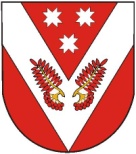 РОССИЙ ФЕДЕРАЦИЙМАРИЙ ЭЛ РЕСПУБЛИКЫСЕСОВЕТСКИЙ МУНИЦИПАЛ РАЙОНЫН УШНУР ЯЛ КУНДЕМАДМИНИСТРАЦИЙЖЕРОССИЙ ФЕДЕРАЦИЙМАРИЙ ЭЛ РЕСПУБЛИКЫСЕСОВЕТСКИЙ МУНИЦИПАЛ РАЙОНЫН УШНУР ЯЛ КУНДЕМАДМИНИСТРАЦИЙЖЕРОССИЙСКАЯ ФЕДЕРАЦИЯРЕСПУБЛИКА МАРИЙ ЭЛСОВЕТСКИЙ МУНИЦИПАЛЬНЫЙ РАЙОН ВЕРХ-УШНУРСКАЯСЕЛЬСКАЯ АДМИНИСТРАЦИЯРОССИЙСКАЯ ФЕДЕРАЦИЯРЕСПУБЛИКА МАРИЙ ЭЛСОВЕТСКИЙ МУНИЦИПАЛЬНЫЙ РАЙОН ВЕРХ-УШНУРСКАЯСЕЛЬСКАЯ АДМИНИСТРАЦИЯПУНЧАЛПУНЧАЛПОСТАНОВЛЕНИЕПОСТАНОВЛЕНИЕГлава Верх-Ушнурской сельской администрации                              В.Г. Ельмекеев